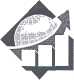 ОБЯЗАТЕЛЬСТВО УЧАСТНИКА ПРЕЗИДЕНТСКОЙ ПРОГРАММЫЯ (ФИО)__________________________________________________________________________________________проходящий(щая) подготовку в рамках Государственного плана подготовки управленческих кадров для организаций народного хозяйства Российской Федерации (далее   -   Государственный    план),    в    соответствии    с    типовым    договором №_______________, заключенным между Администрацией субъекта Российской Федерации, организацией и специалистом, участвующим в реализации Государственного плана,  «________»________________________________20    г. обязуюсь полностью выполнить программу подготовки за рубежом, участвовать во всех мероприятиях (семинары, посещение предприятий, практика на предприятии и т.д.), предусмотренных в рамках подготовки в_____________________________(указать страну)                    с «________»______________________ 20      г. по «________»_____________________20      г.              и решать спорные вопросы прохождения подготовки на месте путем консультаций с представителями уполномоченного органа или ФБУ «Федеральный ресурсный центр по организации подготовки управленческих кадров».В случае невыполнения данного обязательства, досрочного прерывания подготовки без уважительных причин*, а также невозможности выполнения  программы подготовки, участия в каких-либо мероприятиях (семинары, посещение предприятий, практика на предприятии и т.д.), обязуюсь оплатить все расходы, связанные с организацией моей подготовкой (в том числе за рубежом) в соответствии с Государственным планом, и незамедлительно вернуться в Российскую Федерацию за собственный счет.Я предупрежден(а), что невозможность выполнения  программы подготовки, участия в каких-либо мероприятиях (семинары, посещение предприятий, практика на предприятии и т.д.) из-за недостаточного владения иностранным языком не является уважительной причиной для досрочного прерывания стажировки.Я предупрежден(а), что предоставляемая мне медицинская страховка исключает участие в стажировке лиц, страдающих серьезными хроническими заболеваниями, а также беременных женщин. В случае сокрытия подобных фактов уполномоченный орган оставляет за собой право прервать подготовку за рубежом.Я предупрежден(а), что в случае опоздания на самолет во время перелетов, запланированных в программе, мой билет аннулируется и я вынужден(а) буду приобрести билет за свой счет.После окончания подготовки я обязуюсь в течении 2 недель предоставить посадочные талоны в организацию, ответственную за приобретение авиабилетов для участников Президентской программы. Я предупрежден(а), что в случае непредставления посадочных талонов я буду обязан(а) иным образом подтвердить использование мной приобретенных организаторами авиабилетов. Я предупрежден(а), что отсутствие названных документов приравнивается к неиспользованию приобретенных для меня авиабилетов и повлечет за собой полную оплату их стоимости.«_____»_________________ 20        г.                                          __________________/_______________/                                                                                                          (подпись, ФИО)*к числу уважительных причин относятся серьезные медицинские показания и форс-мажорные обстоятельства